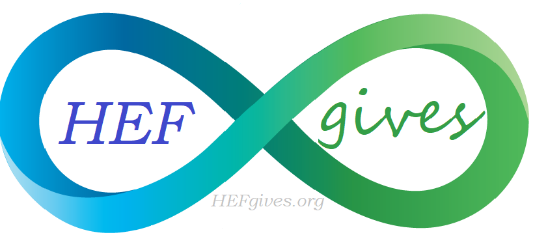 Holistic Education FoundationPO Box 255Palm City, Florida 34990(772) 208-7688info@HEFgives.orgwww.HEFgives.orgLeap Year Yoga ChallengeVENDOR APPLICATIONSaturday February 29, 2020 8:00am-1:00pmRiverbend Park, Jupiter FloridaBUSINESS NAME & AGENT____________________________________________________________________PRODUCT/SERVICE: __________________________________________________________________________ADDRESS: ____________________________________________________________________________________PHONE/EMAIL:_______________________________________________________________________________WEBSITE: _____________________________________________________________________________________AFFILIATION (circle one): Holistic Education Foundation	Stuart Holistic Chamber of Commerce	Holistic Health Connections	APPLICATION FOR ENTRY CONSTITUTES AN AGREEMENT WITH THE HOLISTIC EDUCATION FOUNDATION LLC.  (HEF) THE EXHIBITOR/VENDOR WILL NOT TAKE ANY LEGAL ACTION AGAINST HEF OR ITS AGENTS FOR LOSS, DAMAGE, PERSONAL INJURYS ARRISING IN ANY MANNER AT THE LEAP YEAR YOGA CHALLENGE.____________________________________________________________	_____________________________Signature									DatePLEASE INITIAL AFTER EACH: Application and payment due by January 9th 2020Company logo must be submitted by January 9th 2020Set up at 7:00am, break down not before 1:00pm, mandatory vacate premises 3:00pmEach vendor is asked to donate 1 item for a raffle. Bring your own table ~Limited tables/chairs available for additional $25 Contact Catherine O’Connor with questions (772) 208-7688 HEFgives@gmail.com